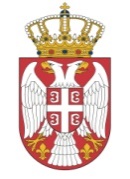 Република СрбијаМИНИСТАРСТВО ЗДРАВЉАСектор за инспекцијске пословеОдељење инспекцијe за лекове, медицинска средства и психоактивне контролисане супстанце и прекурсореБрој:______________________Датум: _____________________Место_____________________КОНТРОЛНА ЛИСТАКОНТРОЛА КВАЛИТЕТА ЛЕКОВАКЛ-017-01/05 Назив привредног друштва – контролне лабоарторије:Адреса седишта:Одговорно лице:Адреса контролне лабораторије:Контролна лабораторија произвођача лекова: ...........................................................................Место пуштања серије лека у промет:	                  да                        неВрста лекова чија се контрола врши:       - лекови                                                                        да    - лекови за клиничко испитивање                            да    - антибиотици                                                             да    - β-лактамски антибиотици                                       да    - цитотоксични лекови	 да    - радиофармацеутски лекови                                     да    - имунолошки лекови                                                 да    - лекови из крви и крвне плазме      хуманог порекла                                                        да    - биљни лекови                                                            да    - друга врста лекова                                                    да ........................................................Контрола квалитета лекова који садржепсихоактивне контролисане супстанце:                       да                        неФармацеутски облици:                                                  чврсти нестерилни                                                                                          чврсти стерилни                                                                                          получврсти нестерилни                                                                                          получврсти стерилни	 течни нестерилни                                                                                          течни стерилни	 остало...............................................Врста контроле квалитета:                                            физичко-хемијска                                                                                          микробиолошкаУговорна контролна лабораторија:	                             не                                                                                         да                      Прималац уговора: ...................................................................................................................................................................................................................................................................................                                   ИНСПЕКЦИЈСКА КОНТРОЛА ЦЕЛЕ КОНТРОЛНЕ ЛИСТЕЦела контролна листа – укупан број бодова за одговор ''да'': 56  (100%)УТВРЂЕН БРОЈ БОДОВА У НАДЗОРУ ЗА ОДГОВОР ''ДА'':      (      %)ИНСПЕКЦИЈСКА КОНТРОЛА ДЕЛА КОНТРОЛНЕ ЛИСТЕДео контролне листе-број бодова за одговор ''да'':         (100%)ПРИСУТНО ЛИЦЕ                              М.П.                                 ИНПЕКТОР ЗА ЛЕКОВЕ И                                                                                                                                      МЕДИЦИНСКА СРЕДСТВА____________________                                                                __________________________ШИФРА: КЛ-017-01/05Датум: 14.02.2020. године1.  ПРОВЕРА УСЛОВА у погледу контролЕ КВАЛИТЕТА –     ДОКУМЕНТАЦИЈА1.  ПРОВЕРА УСЛОВА у погледу контролЕ КВАЛИТЕТА –     ДОКУМЕНТАЦИЈА1.  ПРОВЕРА УСЛОВА у погледу контролЕ КВАЛИТЕТА –     ДОКУМЕНТАЦИЈА1. Припремљен списак стандардних оперативних поступака  да - 2 не - 02. Валидиране аналитичке методе да - 2 не - 03. Доступан Преглед квалитета производа  да - 2 не - 04. Испитивање стабилности се обавља у складу са важећом,    одобреном процедуром (план и реализација) да - 2 не - 05. Доступне спецификације полазних супстанци да - 2 не - 06. Доступне спецификације паковног материјала да - 2 не - 07. Доступне спецификације међупроизвода и полупроизвода да – 2 не – 0 није – 2 применљиво8. Доступне спецификације готовог производа да - 2 не - 09. Одобрена процедура за узорковање да – 2 не – 0 није – 2 применљиво10. Доступан план узорковања   да – 2 не – 0 није – 2 применљиво11. Доступан приказ тренда резултата контроле амбијенталних       услова  да – 2 не – 0 није – 2 применљиво12. Припремљен списак резултата ван спецификације у периоду        од претходног инспекцијског надзора да - 2 не - 013. Одобрена процедура за поступање у случају резултата ван        спецификације да - 2 не - 014. Доступни план и реализација обука запослених за претходну        календарску годину да – 2 не – 015. Припремљен списак опреме са податком о статусу         квалификације опреме (квалификациони статус) да - 2 не - 016. Доступан уговор/уговори о уговорној контроли квалитета са      дефинисаним одговорностима сваке од уговорних страна да – 2 не – 0 није – 2 применљиво2. ПРОВЕРА УСЛОВА у погледу ПРОСТОРА И ОПРЕМЕ     ЗА контролУ КВАЛИТЕТА                                                                                      2. ПРОВЕРА УСЛОВА у погледу ПРОСТОРА И ОПРЕМЕ     ЗА контролУ КВАЛИТЕТА                                                                                      2. ПРОВЕРА УСЛОВА у погледу ПРОСТОРА И ОПРЕМЕ     ЗА контролУ КВАЛИТЕТА                                                                                      1. Доступна скица простора лабораторије контроле квалитета (са    легендом површина и намена простора и просторија), са    приказаним класама чистоће ваздуха, распоредом опреме,     шематским приказом тока кретања особља и материјала  да - 2 не - 0Пријављене промене у погледу простора контролне              лабораторије у односу на чињенично стање утврђено                приликом претходног инспекцијског надзора да – 2 не – 0 није – 2 применљиво 3. Пријављене промене у погледу опреме за контролу квалитета у      односу на чињенично стање утврђено приликом претходног    инспекцијског надзора да – 2 не – 0 није – 2 применљиво  4. Опрема у контролној лабораторији квалификована у складу      са VMP да - 2 не - 0 5. Контрола услова у погледу температуре, осветљења,      влажности и вентилације врши се у складу са важећом,        одобреном процедуром да - 2 не - 06.  Обезбеђена заштита осетљивих инструмената од вибрација,     електроинтерференција, влажности итд.   да - 2 не - 07.   Калибрација, односно баждарење опреме врши се у складу са        планом да - 2 не - 08.  Чување узорака за испитивање стабилности обавља се у        складу са прописаним условима  да - 2 не - 09. Чување  контролних узорака обавља се у складу прописаним       условима  да - 2 не - 010. Чување стандарда, реагенаса и другог материјала  обавља се        на прописан  начин да - 2 не - 011. Чување лако запаљивих и експлозивних материјала обавља се        на прописан начин да - 2 не - 012. Прање лабораторијског посуђа и прибора обавља се у складу        са важећом, одобреном процедуром да - 2 не - 0Р.бр.Степен ризикаБрој бодова у надзору у %1.Незнатан91 - 1002.Низак81 - 903.Средњи71 - 804.Висок61 - 705.Критичан60 и мање